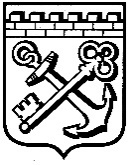 КОМИТЕТ ГРАДОСТРОИТЕЛЬНОЙ ПОЛИТИКИЛЕНИНГРАДСКОЙ ОБЛАСТИПРИКАЗот ____________ № ____Об уточнении Правил землепользования и застройкимуниципального образования Ромашкинское сельское поселение Приозерского муниципального района Ленинградской областиВ соответствии со статьей 33 Градостроительного кодекса Российской Федерации, пунктом 1 части 2 статьи 1 областного закона от 7 июля 2014 года      № 45-оз «О перераспределении полномочий в области градостроительной деятельности между органами государственной власти Ленинградской области и органами местного самоуправления Ленинградской области», пунктом 2.13 Положения о Комитете градостроительной политики Ленинградской области, утвержденного постановлением Правительства Ленинградской области от 9 сентября 2019 года № 421, в связи с установлением зон подтопления, затопления, приказываю:1. Уточнить Правила землепользования и застройки муниципального образования Ромашкинское сельское поселение Приозерского муниципального района Ленинградской области, утвержденные приказом Комитета по архитектуре и градостроительству Ленинградской области от 02 ноября 2018 года № 65, согласно приложению к настоящему приказу.2. На карте зон с особыми условиями использования территорий границы зоны с особыми условиями использования территории «Зона затопления паводковыми водами 1% обеспеченности» исключить.Председатель комитета                                                                       И.Я.Кулаков